OFLAMERON - technology for learning foreign words      http://www.shmeleff.comPrint the tape with the text (text box). The student must correctly divide the tape into fragments and make of them a phrase in Frenchouvrir un dépôt - open a depositouvrirundépôt - remove spacespôtvrirunoudé - rearrange the fragments of wordsTape for printingYou need to cut the tape into fragments, and to make a phrase “ouvrir un dépôt”louer une voiture - rent a carlouerunevoiture - remove spacesvoituerulounere - rearrange the fragments of wordsTape for printingYou need to cut the tape into fragments, and to make a phrase “louer une voiture”obtenir de l'argent - get cashobtenirdel'argent - remove spacesdel'atenobirrgent - rearrange the fragments of wordsTape for printingYou need to cut the tape into fragments, and to make a phrase “obtenir de l'argent”deux billets - two ticketsdeuxbillets - remove spacesletuxbidels - rearrange the fragments of wordsTape for printingYou need to cut the tape into fragments, and to make a phrase “deux billets”How to learn. Exampleappeler un taxi - call a taxiappeleruntaxi - remove spacesuntapelaperxi - rearrange the fragments of wordsTape for printingYou need to cut the tape into fragments, and to make a phrase “appeler un taxi”deux jours - two daysdeuxjours - remove spacesursuxjode - rearrange the fragments of wordsTape for printingYou need to cut the tape into fragments, and to make a phrase “deux jours”comment arriver à - how to reachcommentarriverà - remove spacesrivemencomtarrà - rearrange the fragments of wordsTape for printingYou need to cut the tape into fragments, and to make a phrase “comment arriver à”envoyer un message - send a messageenvoyerunmessage - remove spacesageunmevoyenerss - rearrange the fragments of wordsTape for printingYou need to cut the tape into fragments, and to make a phrase “envoyer un message”combien coûte - how much iscombiencoûte - remove spacesûtembieconco - rearrange the fragments of wordsTape for printingYou need to cut the tape into fragments, and to make a phrase “combien coûte”comment se rendre - how to getcommentserendre - remove spacesmentrencomsedre - rearrange the fragments of wordsTape for printingYou need to cut the tape into fragments, and to make a phrase “comment se rendre”récupérer vos bagages - to luggagerécupérervosbagages - remove spacesgarévosbacupérerges - rearrange the fragments of wordsTape for printingYou need to cut the tape into fragments, and to make a phrase “récupérer vos bagages”    See http://www.shmeleff.com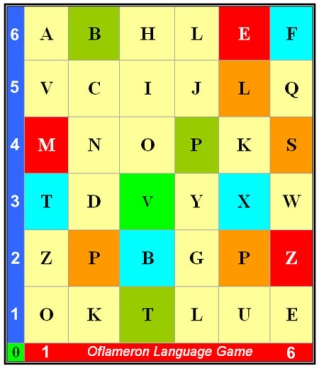 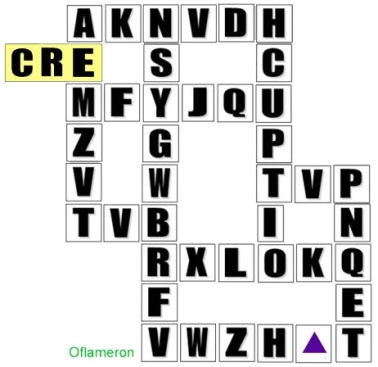 obtenir un visa - to obtain a visaobtenirunvisa - remove spacesvistenobiruna - rearrange the fragments of wordsTape for printingYou need to cut the tape into fragments, and to make a phrase “obtenir un visa”obtenir des conseils - get adviceobtenirdesconseils - remove spacesscontenobirdeseils - rearrange the fragments of wordsTape for printingYou need to cut the tape into fragments, and to make a phrase “obtenir des conseils”How to learn. Example 2You need to cut the tape into fragments, and to make a phrase “appeler un taxi”passe de connexion - password to connectpassedeconnexion - remove spacesnexsedepasconion - rearrange the fragments of wordsTape for printingYou need to cut the tape into fragments, and to make a phrase “passe de connexion”allumer la lumière - turn on the lightallumerlalumière - remove spaceslumalemièrlalure - rearrange the fragments of wordsTape for printingYou need to cut the tape into fragments, and to make a phrase “allumer la lumière”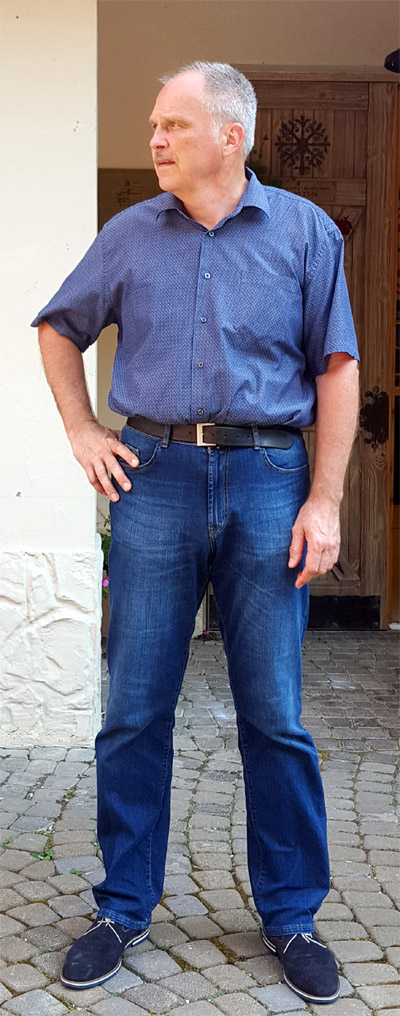 © by Valery V Shmeleff  http://www.shmeleff.com  http://www.oflameron.ru Blog  http://bretell.blogspot.com/ 